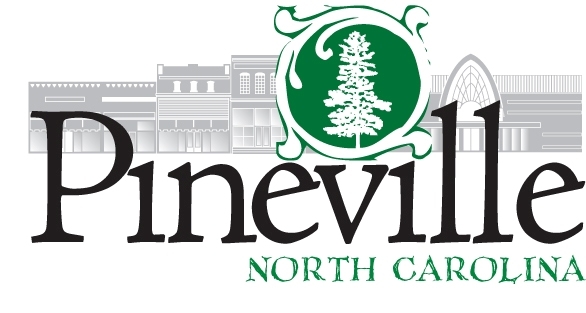 Customer Service RepresentativeDepartment: Telecommunications  					FLSA: Non-exemptReports to: Telecommunications Director GENERAL DESCRIPTION Under the general supervision of the Telecommunications & Utilities Director the position performs a variety of administrative duties for the Telecommunications and Utilities Department as well as interacting with customers via telephone, electronically and in person to provide information in response to inquiries about product and services. This position is also responsible for collecting and applying payments for the department.  ESSENTIAL JOB FUNCTIONS     General DutiesAssist with the opening and sorting to Town Departments mailGreet customers and answer both Telephone and Electric calls coming into the multi-phone linesReroute any non-Electric/Telecommunications calls to the correct dept. of the townAccept and process payments via mail,  telephone, walk in traffic, drop box and payment shootCollect applicable deposits for both telecommunications and electricConduct pre-cut off payment collection calls to both residential and business subscribers Act as back up Pro Recovery Consultants for written off accounts up to $50.00Receive, audit and code various monthly invoices for processes you are responsible forSchedule and set-up conference room meetings when requestedAct as back up to the SR. CSR whom is responsible for the office supply orderingCompile and mail out new welcome packets to newly established customers you have bookedProvide  notary, copy and fax service to the public requesting this service and charge the appropriate ratesTelephoneEstablish new phone ordersResponsible for building sales of both residential and commercial telephoneAddress a variety of customer issuesResolve and/or handle customer related issuesAddress and adjust third party billing in ElationsProcess  telephone orders involving rate plan change, feature additionsResponsible for reviewing orders for accuracyCall local business for future disconnection Act as back up to Sr. CSR to Execute local number portability requestsAct as back up to Sr. CSR to Release, activate and disconnect numbers with JSIAct as back up to the Sr. CSR to oversee the porting in and porting out processCommunicate with other service providers on their porting process and how to complyComplete Local Service Requests and Customer Service Record requestsAct as back up to the Sr. CSR to complete monthly audits for Citizens and NECAApply lifeline certifications to accountsAct as back up to Sr. CSR to Upload MSAG and TeleCordia files into ElationsReview and process toll free number applicationsAct as back up to Sr. CSR to Audit ANPI and Citizens monthly invoicesReceive and process PIC change requestsCoordinate promotional events for both phone and internetAct as back up to the Sr. CSR for completing the monthly Audit and creation of a report for CLEC and ILEC monthly service ordersSend out CPNI lettersInternetAdjustment to Pineville Telephone’s NECA account for internet ordersAudit for customer contract expiration Generate and issue customer download violation letters as assignedEnter customer information into User Management and Vision NetIPTVLearn and successfully sell the IPTV product to prospective and existing customersLearn to successfully troubleshoot the remote control troubles over the phone before they are escalated to a technicianLearn to do preliminary troubleshooting of simple set top box issues over the phone before they are escalated to a technicianAct as back up to the Sr. CSR so that you can scan in incoming set top box and DVR stock into the billing system so it can be selected when they are placed into serviceElectricResponsible for entering new service orders and disconnection orders in the billing system electric service for both residential and commercial customersComplete locates reported by both residential and commercial customersComplete various work orders reported by both residential and commercial customers requesting various needs in Pineville regarding their ElectricFollow-up on meter re-read checks for customers inquiring about their usageAddress customer issues regarding billing errors and electric usageEnter into the billing system and information provided by the customer such as Records changes name, address, email address, contact numbers  and forwarding addresses  Perform related tasks as required        KNOWLEDGE, SKILLS AND ABILITIESKnowledge of the policies and procedures that govern telecommunications and utilities; knowledge of customer excellence philosophy and standard modern office administrative practices and procedures; ability to multi-task in a high pace environment; effectively communicate with customers and provide 100% customer excellence; ability to use tactical judgment; ability to prioritize and take initiative; ability to effectively communicate both in writing and orally; ability to enter data correctly into system; ability to research and understand basic math concepts; working knowledge  of standard applications such as, but not limited to Microsoft Word, Excel and Outlook; ability to maintain effective working relationships with superiors, colleagues, customers and the general public       EDUCATION AND EXPERIENCEHigh School Diploma and  one to two years of customer service and or accounts payable experience PHYSICAL REQUIREMENTS   Must be able to perform the basic life operational functions of fingering, talking, hearing and repetitive motionsMust possess the visual acuity to prepare and analyze data and figures; take and transcribe notes, operate a computer terminal and do extensive reading and determine the accuracy, neatness and thoroughness of work assigned Must be able to perform sedentary work exerting up to 10 pounds of force frequently and/or a negligible amount of force constantly to lift, carry, push, and pull or otherwise move objectsSigned: 	_____________________Print Name: 	_____________________Date: 		_____________________ 